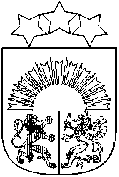 Latvijas RepublikaALOJAS NOVADA DOMEReģ.Nr.90000060032, Jūras iela 13, Alojā, Alojas novadā , LV - 4064, telefons 64023925, e – pasts: dome@aloja.lv Saistošie noteikumi Nr.62018.gada 26.aprīlī 							APSTIPRINĀTIar Alojas novada domeslēmumu Nr.157 (protokols Nr.9 8#)ar grozījumiem 26.11.2020. domes lēmums Nr.523 (protokols Nr.19 46#)Nolikums par licencēto makšķerēšanu Salacas upes posmā (Posms Salaca II) Alojas novada administratīvajā teritorijā 2018.-2020. gadamIzdoti saskaņā ar likuma „Par pašvaldībām”  43. panta pirmās daļas 13. punktu un  likuma „Zvejniecības likums” 10. panta  piekto daļu Vispārīgie jautājumiŠis nolikums attiecas uz Salacas upes posmu, kas atrodas Alojas novada administratīvajā teritorijā un ietilpst Ziemeļvidzemes biosfēras rezervātā (turpmāk – posms Salaca II).Salacas upe, saskaņā ar Civillikuma 1102. punkta I pielikumu, ir publiski ūdeņi, kuros zvejas tiesības pieder valstij.Licencētā makšķerēšana posmā Salaca II tiek ieviesta, lai nodrošinātu zivju resursu bioloģiskās daudzveidības aizsardzību un racionāli izmantotu vērtīgo zivju krājumus, pamatojoties uz Pārtikas drošības, dzīvnieku veselības un vides zinātniskā institūta BIOR (turpmāk – institūts) noteiktajiem zivju ieguves limitiem. Licencētās makšķerēšanā iegūtie papildu līdzekļi tiks izmantoti zivju krājumu pavairošanai un aizsardzībai, kā arī licencētās makšķerēšanas un ar to saistītā lauku tūrisma attīstībai.Licencēto makšķerēšanu saskaņā ar Alojas novada domes doto pilnvarojumu, posmā Salaca II organizē makšķernieku biedrība „Ūdensroze” (turpmāk – organizētājs), adrese Lielā ielā 13, Staicele, Alojas novads, LV-4043, reģ.Nr. 40008113377, tālrunis 26446760, e-pasts mbudensroze@inbox.lv.Licencētās makšķerēšanas noteikumiJebkura veida makšķerēšanas licence posmā Salaca II dod tiesības makšķerēt Salacas upes posmā, kas sākas no Salacgrīvas novada un Alojas novada robežzīmes un turpinās augšup pret straumi līdz Alojas novada un Mazsalacas novada robežzīmei (dabā – līdz Iģes upes ietekai Salacā).Licencētā makšķerēšana posmā Salaca II  notiek saskaņā ar Ministru kabineta 22.12.2015. noteikumiem Nr. 800 “Makšķerēšanas, vēžošanas un zemūdens medību noteikumi (turpmāk – MK noteikumi Nr. 800), ievērojot šādus papildus nosacījumus:sezona, kad atļauts iegūt taimiņus (arī lašus) ir no 1.janvāra līdz 30. aprīlim, izmantojot “Taimiņu un lašu makšķerēšanas vienas dienas licenci”, bet pārējā laikā taimiņu un lašu ieguve nav atļauta;spiningošana un mušiņmakšķerēšana atļauta tikai diennakts gaišajā laikā (no saullēkta līdz saulrietam);no 1. marta līdz 31.maijam tiek noteikta visu zivju sugu saudzēšanas diena – katras nedēļas pirmdiena (izņemot valstī noteiktās svētku dienas), kad ir aizliegta jebkura veida makšķerēšana;taimiņu un lašu makšķerēšana atļauta tikai spiningošanas vai mušiņmakšķerēšanas veidā, izmantojot tikai vienu makšķerēšanas rīku, kas aprīkots ar vienu jebkura veida āķi, un lietojot tikai mākslīgu ēsmu;makšķerēšana no laivām atļauta no 1. jūnija līdz 30. septembrim;upes posmā aizliegts nodarboties ar zemūdens medībām;upes posmā aizliegts vēžot.no  1. decembra līdz 31.decembrim aizliegta spiningošana un mušiņmakšķerēšana ar mākslīgo ēsmu. (grozījumi 26.11.2020. domes lēmums Nr.523 (protokols Nr.19 46#)). licences (izņemot “Taimiņu un lašu makšķerēšanas vienas dienas licenci”) īpašniekam vienā makšķerēšanas reizē atļautā loma lielums attiecīgajām zivju sugām ir atbilstošs MK noteikumiem Nr. 800, izņemot vimbas, kuras atļauts lomā paturēt ne vairāk kā 3 (trīs), bet MK noteikumos Nr. 800 nenorādīto pārējo zivju sugu svars, kas iegūtas licencētajā makšķerēšanas posmā Salaca II makšķerēšanas laikā un pēc tās pabeigšanas, nedrīkst būt lielāks par 10 kg.Vides un dabas resursu aizsardzības prasības8. Salacas upes posms (posms Salaca II), kurā tiek īstenota licencētā makšķerēšana, atrodas Ziemeļvidzemes biosfēras rezervātā un dabas parkā “Salacas ieleja”. Šajā upes posmā ir spēkā Ministru kabineta 2009. gada 10. marta noteikumi Nr.228 “Dabas parka “Salacas ieleja” individuālie aizsardzības un izmantošanas noteikumi”, kas ir saistoši ikvienam makšķerniekam un kas nosaka aizliegumu:	8.1. kurt ugunskurus tam neparedzētās vietās;	8.2. lauzt kokus, krūmus un bojāt zālāju;	8.3. atstāt aiz sevis upes krastā, ūdenī vai uz ledus atkritumus.Makšķerēšanas licenču veidi, skaits un cenas.V. Bezmaksas un samazinātas maksas makšķerēšanas licenču izsniegšanas kārtībaGada bezmaksas makšķerēšanas licences ir tiesīgi saņemt:personas ar invaliditāti un politiski represētās personas;personas, kas vecākas par 65 gadiem; ūdenstilpes krastu zemju īpašnieki un viņu ģimenes locekļi; Alojas novada pašvaldības maznodrošināto statusu ieguvušie iedzīvotāji (uzrādot Alojas novada pašvaldības izziņu par konkrētā statusa iegūšanu); makšķernieku biedrības “Ūdensroze” biedri, kas piedalās organizētāja rīkotajos zivju resursu un dabas aizsardzības un saglabāšanas pasākumos.Lai saņemtu gada bezmaksas makšķerēšanas licenci šī Nolikuma 11. punktā minētajām personām ir jāiesniedz rakstveida iesniegums biedrības „Ūdensroze” valdē, uzrādot attiecīgu dokumentu vai apliecinājumu bezmaksas licences saņemšanai.Alojas novada pašvaldības administratīvajā teritorijā dzīvojošajiem bērniem un pusaudžiem vecumā līdz 16 gadiem ir tiesības visu gadu makšķerēt posmā Salaca II atbilstoši šī nolikuma prasībām, ja viņi ir saņēmuši jaunā makšķernieka gada bezmaksas licenci - karti (pielikums Nr.3), kuru pēc instruktāžas par makšķerēšanas noteikumu ievērošanu posmā Salaca II izsniedz makšķernieku biedrības „Ūdensroze” valde.Samazinātās maksas gada licences ir tiesības saņemt Alojas novada pašvaldības pilnvarotām personām, kas kontrolē zivju ieguvi attiecīgās pašvaldības administratīvās teritorijas ūdeņos, pamatojoties uz makšķernieku biedrības ,,Ūdensroze’’ valdes lēmumu, kas saskaņots ar Alojas novada pašvaldību. Pēc šī Nolikuma 10.5. un 10.6. apakšpunktā minētā bezmaksas licenču kopējā limita izmantošanas, papildus bezmaksas licences netiek izsniegtas un makšķerniekam vispārējā kārtībā jāiegādājas attiecīgajā termiņā derīga licence. Bezmaksas un samazinātas maksas makšķerēšanas licences elektroniski nevar iegādāties.VI	. Licenču noformējums16. Visās licencēs (skatīt licenču paraugus pielikumos Nr.1A-1E), izņemot tīmekļa vietnē www.epakalpojumi.lv iegādātās licences, tiek uzrādīts - licences veids, kārtas numurs, cena, derīguma termiņš, makšķerēšanas vieta (upes posms), ziņas par makšķerēšanas organizētāju, licences saņēmēja vārds, uzvārds un paraksts, licences izsniedzēja nosaukums un paraksts, kā arī informācija par svarīgākajiem makšķerēšanas noteikumiem. Visas licences tiek numurētas tipogrāfiski.Vienas dienas licencē papildus tiek ietverta arī loma uzskaites tabula, bet gada licencēm tā tiek pievienota kā atsevišķa lapa (pielikums Nr.2). Tīmekļa vietnē www.epakalpojumi.lv iegādātās licencēs tiek norādīts: licences veids, licences elektroniskais iegādes numurs, makšķerēšanas vieta (upes posms), cena, derīguma termiņš, licences saņēmēja vārds, uzvārds un e-pasta adrese.VII. Licenču realizācijas kārtībaPārdošanas vietas, adreses, kontakttālruņi, darba laiki:Alojas novads, Staiceles pagasts, „Rēciemi 7”, katru dienu no 00.00 – 24.00, t. 29354164;Alojas novads, Staicele, Lielā iela 13, Tūrisma informācijas centrs, darba laiks P.O.T.C.P. no 09.00 - 17.00, t. 27806452;Alojas novads, Staicele, Lielā iela 6A, kafejnīca „MILVUS”, darba laiks P.,O.,T., C. no 11.00-20.00, P. no 10.00-23.00, S. no 11.00-23.00, Sv. no 11.00-19.00, t. 29807747;Elektroniskās licences, izņemot gada bezmaksas makšķerēšanas licenci un jaunā makšķernieka gada bezmaksas licenci-karti var iegādāties tīmekļa vietnē www.epakalpojumi.lv sadaļā e-Loms, jebkurā diennakts laikā.Makšķerniekam kārtējā un nākamajā gadā nav tiesību iegādāties vai saņemt jebkura veida makšķerēšanas licenci posmā Salaca II, ja viņš iepriekš nav atgriezis izmantoto licenci ar loma uzskaites datiem. Licencētās makšķerēšanas organizētājs reģistrē makšķerniekus, kas pārkāpuši šajā Nolikumā noteikto licences atgriešanas un lomu uzskaites kārtību, un neizsniedz tiem licences kārtējā un arī nākamajā gadā.Katra licencētās makšķerēšanas dalībnieka pienākums ir iepazīties ar šo nolikumu un pildīt tā prasības, ko viņš apliecina ar parakstu, ja saņem papīra licenci vai, gadījumā, ja licenci iegādājas tīmekļa vietnē www.epakalpojumi.lv, - autorizējoties caur internetbanku vai ar elektronisko parakstu.Makšķerēšanai neizmantoto vai sakarā ar pārkāpumu izņemto licenču vērtība makšķerniekam netiek atmaksāta.VIII. No licencēm iegūto līdzekļu izlietojumsNo licenču realizācijas iegūtās summas 20% biedrība „Ūdensroze” reizi pusgadā - līdz 10. jūlijam par pirmo pusgadu un līdz 10. janvārim par otro pusgadu – ieskaita valsts pamatbudžetā Zivju fonda dotācijas ieņēmumu veidošanai.60% līdzekļu no pārdotajām licencēm paliek biedrības „Ūdensroze” rīcībā, lai tos izmantotu zivju resursu aizsardzībai, makšķerēšanas kontrolei, licencētās makšķerēšanas organizēšanai, jauno makšķernieku apmācībai, Salacas upes krastu kārtības uzturēšanai, kā arī makšķerēšanas sacensību organizēšanai.20% līdzekļu no pārdotajām licencēm katru pusgadu ieskaita Alojas novada domes kontā vides projektu atbalstīšanai, Salacas upes teritorijas labiekārtošanai, un makšķerēšanas un tūrisma infrastruktūras uzlabošanai.Par iegūto līdzekļu sadali ir atbildīga biedrība „Ūdensroze”.IX. Lomu uzskaites kārtībaVisiem licenču īpašniekiem neatkarīgi no tās veida jāreģistrē savus lomus, norādot datumu, zivju sugu, lomu lielumu (zivju skaitu un svaru) tos ierakstot lomu uzskaites tabulā. Ja licence iegādāta tīmekļa vietnē www.epakalpojumi.lv, lomu jāreģistrē šīs tīmekļa vietnes sadaļā e-Loms.Visu vienas dienas licenču un gada licenču īpašnieku obligāts pienākums ir licences kopā ar lomu uzskaites tabulām iesniegt licenču iegādes vietā 10 (desmit) dienu laikā pēc derīguma termiņa beigām vai nosūtot pa pastu uz biedrības „Ūdensroze” juridisko adresi – Alojas novads, Staicele, Lielā iela 13, LV-4043, kura norādīta uz licences. Ja licence iegādāta tīmekļa vietnē www.epakalpojumi.lv, lomu jāreģistrē sadaļā e-Loms 10 (desmit) dienu laikā pēc licences derīguma termiņa beigām.X. Makšķerēšanas sacensībasPosmā Salaca II  kalendārā gada laikā var tikt rīkotas ne vairāk kā 3 makšķerēšanas sacensības. Makšķerēšanas sacensības notiek atbilstoši šajā Nolikumā noteiktajam licenču skaitam un cenām, kā arī ievērojot citas šajā Nolikumā noteiktās prasības.Attiecīgo makšķerēšanas sacensību Nolikumi tiek saskaņoti atbilstoši spēkā esošajiem makšķerēšanu regulējošiem normatīvajiem aktiem, kā arī:	31.1. ar vietējo pašvaldību;	31.2. ar Valsts vides dienestu;     	31.3. ar Dabas aizsardzības pārvaldi.XI. Licencētās makšķerēšanas organizētāja pienākumiSadarbībā ar Alojas novada domi sniegt informāciju par licencētās makšķerēšanas iespējām oficiālajā izdevumā "Latvijas Vēstnesis" un vietējā laikrakstā, kā arī nodrošināt atbilstošu norādes zīmju izvietošanu licencētās makšķerēšanas posmā Salaca II.Nodrošināt makšķerēšanas licenču pieejamību, kā arī vietējos laikrakstos un attiecīgās pašvaldības sabiedriskajās vietās sniegt rakstisku informāciju par licenču realizāciju.Uzskaitīt izsniegtās licences īpašā licenču uzskaites žurnālā, uzskaitīt internet vietnē www.epakalpojumi.lv pārdotās licences hronoloģiskā secībā elektroniski par katru pusgadu un pēc katra pusgada noslēguma veikt attiecīgā pusgada elektroniski uzskaitīto licenču saraksta izdruku, nodrošinot izdrukāto licenču saraksta uzglabāšanu kopā ar licenču uzskaites žurnālu.Nodrošināt to naudas līdzekļu sadali, kas iegūti, realizējot makšķerēšanas licences, kā arī attiecīgo līdzekļu izmantošanu atbilstoši ūdenstilpes licencētās makšķerēšanas nolikumā paredzētajiem mērķiem.Iesniegt Lauku atbalsta dienestā pārskatu par licencēto makšķerēšanu divas reizes gadā – līdz 15.jūlijam un 15.janvārim – par iepriekšējo pusgadu.Noteikt atbildīgo personu, kura pēc Valsts vides dienesta pilnvarotās personas vai pašvaldības pilnvarotās personas statusa iegūšanas piedalās vides un zivju resursu aizsardzības un uzraudzības pasākumos.Uzskaitīt makšķernieku lomus un sniegt attiecīgās ziņas institūtam.Iepazīstināt makšķerniekus ar šo nolikumu.Reģistrēt makšķerniekus, kas pārkāpuši licencētās makšķerēšanas nolikumā noteikto lomu uzskaites kārtību.Katru gadu līdz 31.decembrim iesniegt Valsts vides dienestā izskatīšanai un apstiprināšanai pārskatu par veiktajiem dabas aizsardzības un zivju resursu papildināšanas (ja tāda ir paredzēta) pasākumiem, kā arī informāciju par licencētās makšķerēšanas organizēšanai nepieciešamās infrastruktūras izveidošanu un uzturēšanu.Veikt Salacas upes krastā esošo makšķerēšanas un atpūtas vietu labiekārtošanu un sakopšanu (ar atkritumu apsaimniekošanu Salacas krastos Staiceles pilsētas teritorijā nodarbojas pašvaldība, Alojas novada teritorijā licencētās makšķerēšanas organizētājs).Vienu reizi pusgadā līdz sekojošā mēneša 15. datumam iesniegt Alojas novada domē pārskatu par realizētajām un bez maksas piešķirtajām licencēm iepriekšējā pusgadā sadalījumā pa licenču veidiem.Veikt par licenču pārdošanu ieņemto naudas līdzekļu stingru uzskaiti un uzglabāšanu, kā arī saskaņā ar šī nolikuma 26. punktu noteiktās summas pārskaitīšanu uz Alojas novada domes bankas kontu reizi pusgadā līdz sekojošā mēneša 25. datumam par iepriekšējo pusgadu.XII. Licencētās makšķerēšanas un vides aizsardzības prasību kontroleKontroli par licencētās makšķerēšanas un vides aizsardzības noteikumu ievērošanu posmā "Salaca II" veic Valsts vides dienesta valsts vides inspektori, sabiedriskie vides inspektori - Valsts vides dienesta pilnvarotās personas, Dabas aizsardzības pārvaldes valsts vides inspektori un amatpersonas, Alojas novada pašvaldības policisti, kā arī šādu kontroli ir tiesīgas veikt Alojas novada domes pilnvarotās personas atbilstoši savai kompetencei.XIII. Nolikuma darbības laiksŠis nolikums stājas spēkā pēc tā saskaņošanas saskaņojuma lapā norādītajās institūcijās un apstiprināšanas ar Alojas novada domes saistošajiem noteikumiem, likuma „Par pašvaldībām” 45. panta noteiktajā kārtībā.Šis nolikums ir spēkā līdz 2020. gada 31. decembrim.XIV. Nolikuma pielikumiPielikums Nr.1 – licenču paraugi (1A – 1F);Pielikums Nr.2 – lomu uzskaites tabula;Pielikums Nr. 3 – Licencētās makšķerēšanas posms Salacas upē Alojas novada administratīvajā teritorijā - posms Salacas II shēma;Pielikums Nr. 4 – saskaņojumi.	Domes  priekšsēdētājs					Valdis BārdaPielikums Nr.1ANolikums par licencēto makšķerēšanu Salacas upes posmā (Posms Salaca II) Alojas novada administratīvajā teritorijā 2018.- 2020. gadā.Lomu uzskaites tabula (paraugs)„Taimiņa makšķerēšanas vienas dienas licences” īpašniekam atļauts makšķerēt Salacas upes posmā, kas atrodas Alojas novada administratīvajā teritorijā, licencē norādītajā derīguma termiņā.Šī licence dod tiesības iegūt un lomā paturēt vienu taimiņu vai lasi.Zivis nedrīkst makšķerēt pirmdienās (izņemot valstī noteiktās svētku dienas).Taimiņu un lašu makšķerēšana atļauta tikai spiningošanas vai mušiņmakšķerēšanas veidā, izmantojot tikai vienu makšķerēšanas rīku un lietojot tikai mākslīgu ēsmu.Aizliegts izmantot uztveramo āķi noķerto zivju uztveršanai, kā arī izmantot ūdas.Noķertais loms jāuzskaita licences pielikumā pievienotajā tabulā. Pēc licences darbības beigām licence kopā ar lomu uzskaites tabulu 10 dienu laikā jānodod tās realizētājam vai jānosūta pa pastu uz biedrības „Ūdensroze” juridisko adresi. Licenču nenodošanas un ziņu par lomu nesniegšanas gadījumos, kā arī cita veida  makšķerēšanas pārkāpumu gadījumos, tiks liegta iespēja iegādāties jebkura veida makšķerēšanas licenci makšķerēšanai kārtējā un nākamajā gadā.Makšķerēšanai neizmantoto vai sakarā ar pārkāpumu izņemto licenču vērtība makšķerniekiem netiek atgriezta.Licences neatgriešanas vai makšķerēšanas noteikumu neievērošanas gadījumā,licences neatgriezējs vai pārkāpējs nevar iegādāties licences tekošajā un nākošajā gadāPar novērotajiem pārkāpumiem lūgums zvanīt pa tālruni:VVD inspektoram 29283994MB ,,Ūdensroze,, pārstāvim 29354164Pielikums Nr.1BNolikums par licencēto makšķerēšanu Salacas upes posmā (Posms Salaca II) Alojas novada administratīvajā teritorijā 2018.-2020. gadā.Pielikums Nr.1CNolikums par licencēto makšķerēšanu Salacas upes posmā (Posms Salaca II) Alojas novada administratīvajā teritorijā 2018.-2020. gadā.Šīs licences īpašniekam atļauts makšķerēt Salacas upē Alojas novada administratīvajā teritorijā licencē norādītajā derīguma termiņā.Zivis nedrīkst makšķerēt pirmdienās (izņemot valstī noteiktās svētku dienas).Vienā makšķerēšanas reizē atļautā loma lielums attiecīgajām zivju sugām ir atbilstošs MK noteikumiem Nr. 800, izņemot vimbas, kuras atļauts lomā paturēt ne vairāk kā 3 (trīs), bet MK noteikumos Nr. 800 nenorādīto pārējo zivju sugu svars, kas iegūtas licencētajā makšķerēšanas posmā Salaca II makšķerēšanas laikā un pēc tās pabeigšanas, nedrīkst būt lielāks par 10 kg..Uz šīs makšķerēšanas licences pamata aizliegts iegūt MK noteikumos Nr.800 minētās zivju sugas to makšķerēšanas aizlieguma laikā. Šī licence nedod tiesības lomā paturēt lasi vai taimiņu.Aizliegts izmantot uztveramo āķi noķerto zivju uztveršanai, kā arī izmantot ūdas.Noķertais loms jāuzskaita licences pielikumā pievienotajā tabulā.  Pēc licences darbības beigām licence kopā ar lomu uzskaites tabulu 10 dienu laikā jānodod tās realizētājam vai jānosūta pa pastu uz biedrības „Ūdensroze” juridisko adresi. Licenču nenodošanas un ziņu par lomu nesniegšanas gadījumos, kā arī cita veida makšķerēšanas pārkāpumu gadījumos, tiks liegta iespēja iegādāties jebkura veida makšķerēšanas licenci makšķerēšanai kārtējā un nākamajā gadā.Makšķerēšanai neizmantoto vai sakarā ar pārkāpumu izņemto licenču vērtība makšķerniekiem netiek atgriezta.Par novērotajiem pārkāpumiem lūgums zvanīt pa tālruni:VVD inspektoram 29283994MB ,,Ūdensroze,, pārstāvim 29354164Pielikums Nr.1DNolikums par licencēto makšķerēšanu Salacas upes posmā (Posms Salaca II) Alojas novada administratīvajā teritorijā 2018.- 2020. gadāŠīs licences īpašniekam atļauts makšķerēt Salacas upē Alojas novada administratīvajā teritorijā licencē norādītajā derīguma termiņā.Zivis nedrīkst makšķerēt pirmdienās (izņemot valstī noteiktās svētku dienas).3. Vienā makšķerēšanas reizē atļautā loma lielums attiecīgajām zivju sugām ir atbilstošs MK noteikumiem Nr. 800, izņemot vimbas, kuras atļauts lomā paturēt ne vairāk kā 3 (trīs), bet MK noteikumos Nr. 800 nenorādīto pārējo zivju sugu svars, kas iegūtas licencētajā makšķerēšanas posmā Salaca II makšķerēšanas laikā un pēc tās pabeigšanas, nedrīkst būt lielāks par 10 kg.4. Uz šīs makšķerēšanas licences pamata aizliegts iegūt iegūt MK noteikumos Nr.800 minētās zivju sugas to makšķerēšanas aizlieguma laikā. Šī licence nedod tiesības lomā paturēt lasi vai taimiņu.5. Aizliegts izmantot uztveramo āķi noķerto zivju uztveršanai, kā arī izmantot ūdas.6. Noķertais loms jāuzskaita licences pielikumā pievienotajā tabulā.  Pēc licences darbības beigām licence kopā ar lomu uzskaites tabulu 10 dienu laikā jānodod tās realizētājam vai jānosūta pa pastu uz biedrības „Ūdensroze” juridisko adresi. Licenču nenodošanas un ziņu par lomu nesniegšanas gadījumos, kā arī cita veida makšķerēšanas pārkāpumu gadījumos, tiks liegta iespēja iegādāties jebkura veida makšķerēšanas licenci makšķerēšanai kārtējā un nākamajā gadā.7. Makšķerēšanai neizmantoto vai sakarā ar pārkāpumu izņemto licenču vērtība makšķerniekiem netiek atgriezta.Par novērotajiem pārkāpumiem lūgums zvanīt pa tālruni:VVD inspektoram 29283994MB ,,Ūdensroze,, pārstāvim 29354164Pielikums Nr.1ENolikums par licencēto makšķerēšanu Salacas upes posmā (Posms Salaca II) Alojas novada administratīvajā teritorijā 2018.- 2020. gadā.Pielikums Nr.1FNolikums par licencēto makšķerēšanu Salacas upes posmā (Posms Salaca II) Alojas novada administratīvajā teritorijā no 2018. gada līdz 2020. gadam.JAUNĀ MAKŠĶERNIEKA GADA BEZMAKSAS LICENCE- KARTE makšķerēšanai Salacas upes posmā Alojas novada administratīvajā teritorijā (posms „Salaca II”) no 2018.gada līdz 2020.gadamPielikums Nr. 2Nolikums par licencēto makšķerēšanu Salacas upes posmā (Posms Salaca II) Alojas novada administratīvajā teritorijā 2018.- 2020. gadā.LOMU UZSKAITES TABULALicences veids un numurs  	Licences īpašnieks  	Pielikums Nr. 3Licencētās makšķerēšanas posma Salacas upē Alojas novada administratīvajā teritorijā - posma Salaca II shēma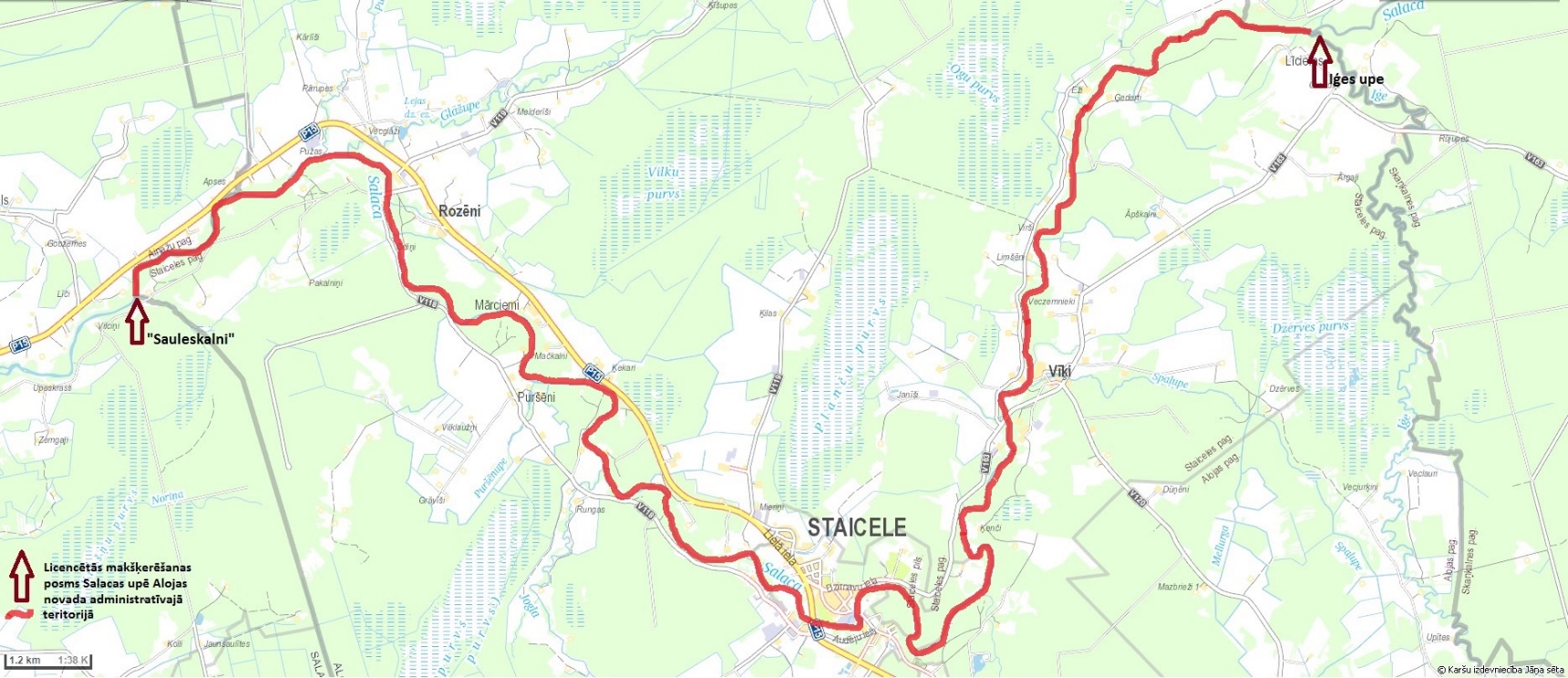 Licencētās makšķerēšanas posms Salacas upē Alojas novada administratīvajā teritorijā no mājām “Sauleskalni” līdz Iģes upei – posms Salaca IIPielikums Nr.4                                     SaskaņojumiZemkopības ministrija__________________	______________(amats, vārds, uzvārds)     				(paraksts, datums)Pārtikas drošības, dzīvnieku veselības un vides zinātniskais institūts BIOR__________________	______________(amats, vārds, uzvārds)    				 (paraksts, datums)Dabas aizsardzības pārvalde__________________	______________(amats, vārds, uzvārds)     				(paraksts, datums)Valsts vides dienests__________________	______________(amats, vārds, uzvārds)     				(paraksts, datums)Alojas novada pašvaldība__________________	______________(amats, vārds, uzvārds)     				(paraksts, datums)Licenču veidsLicenču skaitsMaksa par 1 (vienu) licenci (euro)9.1. Taimiņu un lašu makšķerēšanas vienas dienas licenceSezonā kopā 100 licences15.009.2. Gada makšķerēšanas licence125 licences28.009.3. Samazinātas maksas gada makšķerēšanas licence55 licences9.009.4. Vienas diennakts makšķerēšanas licence (24h)Gadā 1700 licences3.009.5. Gada bezmaksas makšķerēšanas licence100 licencesbezmaksas9.6. Jaunā makšķernieka gada bezmaksas licence-karte120 licences-kartesbezmaksasBiedrība „Ūdensroze”, Lielā iela 13, Staicele, Reģ.nr. 40008113377TAIMIŅU UN LAŠU MAKŠĶERĒŠANAS VIENAS DIENAS LICENCEpasaknisposmā „Salaca II”Nr.  	Biedrība „Ūdensroze”,Lielā iela 13, Staicele, Alojas novads, LV–4043,reģ .Nr. 40008113377TAIMIŅU UN LAŠU MAKŠĶERĒŠANAS VIENAS DIENAS LICENCEposmā „Salaca II” Nr. 	Licence derīga no 20__.gada    ____  .  plkst.____ līdz 20__.gada____.________________ plkst.___Izsniegšanas vieta  	  Licences cena 15.00 euroLicences īpašnieks  	(vārds, uzvārds)Bez personas datiem, derīguma datuma un licences numura licence nav derīga!Licence izsniegta:20_ .g.Biedrība „Ūdensroze”,Lielā iela 13, Staicele, Alojas novads, LV–4043,reģ .Nr. 40008113377TAIMIŅU UN LAŠU MAKŠĶERĒŠANAS VIENAS DIENAS LICENCEposmā „Salaca II” Nr. 	Licence derīga no 20__.gada    ____  .  plkst.____ līdz 20__.gada____.________________ plkst.___Izsniegšanas vieta  	  Licences cena 15.00 euroLicences īpašnieks  	(vārds, uzvārds)Bez personas datiem, derīguma datuma un licences numura licence nav derīga!(datums)Biedrība „Ūdensroze”,Lielā iela 13, Staicele, Alojas novads, LV–4043,reģ .Nr. 40008113377TAIMIŅU UN LAŠU MAKŠĶERĒŠANAS VIENAS DIENAS LICENCEposmā „Salaca II” Nr. 	Licence derīga no 20__.gada    ____  .  plkst.____ līdz 20__.gada____.________________ plkst.___Izsniegšanas vieta  	  Licences cena 15.00 euroLicences īpašnieks  	(vārds, uzvārds)Bez personas datiem, derīguma datuma un licences numura licence nav derīga!(vieta)Biedrība „Ūdensroze”,Lielā iela 13, Staicele, Alojas novads, LV–4043,reģ .Nr. 40008113377TAIMIŅU UN LAŠU MAKŠĶERĒŠANAS VIENAS DIENAS LICENCEposmā „Salaca II” Nr. 	Licence derīga no 20__.gada    ____  .  plkst.____ līdz 20__.gada____.________________ plkst.___Izsniegšanas vieta  	  Licences cena 15.00 euroLicences īpašnieks  	(vārds, uzvārds)Bez personas datiem, derīguma datuma un licences numura licence nav derīga!Licences cena 15.00euroBiedrība „Ūdensroze”,Lielā iela 13, Staicele, Alojas novads, LV–4043,reģ .Nr. 40008113377TAIMIŅU UN LAŠU MAKŠĶERĒŠANAS VIENAS DIENAS LICENCEposmā „Salaca II” Nr. 	Licence derīga no 20__.gada    ____  .  plkst.____ līdz 20__.gada____.________________ plkst.___Izsniegšanas vieta  	  Licences cena 15.00 euroLicences īpašnieks  	(vārds, uzvārds)Bez personas datiem, derīguma datuma un licences numura licence nav derīga!Biedrība „Ūdensroze”,Lielā iela 13, Staicele, Alojas novads, LV–4043,reģ .Nr. 40008113377TAIMIŅU UN LAŠU MAKŠĶERĒŠANAS VIENAS DIENAS LICENCEposmā „Salaca II” Nr. 	Licence derīga no 20__.gada    ____  .  plkst.____ līdz 20__.gada____.________________ plkst.___Izsniegšanas vieta  	  Licences cena 15.00 euroLicences īpašnieks  	(vārds, uzvārds)Bez personas datiem, derīguma datuma un licences numura licence nav derīga!(izsniedzēja paraksts)(licences saņēmēja personas kods)Biedrība „Ūdensroze”,Lielā iela 13, Staicele, Alojas novads, LV–4043,reģ .Nr. 40008113377TAIMIŅU UN LAŠU MAKŠĶERĒŠANAS VIENAS DIENAS LICENCEposmā „Salaca II” Nr. 	Licence derīga no 20__.gada    ____  .  plkst.____ līdz 20__.gada____.________________ plkst.___Izsniegšanas vieta  	  Licences cena 15.00 euroLicences īpašnieks  	(vārds, uzvārds)Bez personas datiem, derīguma datuma un licences numura licence nav derīga!Ar Nolikumu esmu iepaziniesBiedrība „Ūdensroze”,Lielā iela 13, Staicele, Alojas novads, LV–4043,reģ .Nr. 40008113377TAIMIŅU UN LAŠU MAKŠĶERĒŠANAS VIENAS DIENAS LICENCEposmā „Salaca II” Nr. 	Licence derīga no 20__.gada    ____  .  plkst.____ līdz 20__.gada____.________________ plkst.___Izsniegšanas vieta  	  Licences cena 15.00 euroLicences īpašnieks  	(vārds, uzvārds)Bez personas datiem, derīguma datuma un licences numura licence nav derīga!(licences saņēmēja paraksts)Biedrība „Ūdensroze”,Lielā iela 13, Staicele, Alojas novads, LV–4043,reģ .Nr. 40008113377TAIMIŅU UN LAŠU MAKŠĶERĒŠANAS VIENAS DIENAS LICENCEposmā „Salaca II” Nr. 	Licence derīga no 20__.gada    ____  .  plkst.____ līdz 20__.gada____.________________ plkst.___Izsniegšanas vieta  	  Licences cena 15.00 euroLicences īpašnieks  	(vārds, uzvārds)Bez personas datiem, derīguma datuma un licences numura licence nav derīga!DatumsLasis vai taimiņšGarumsSvarsZvīņasBiedrība „Ūdensroze”, Lielā iela 13, Staicele, Reģ.nr. 40008113377GADAMAKŠĶERĒŠANASLICENCE posmā„Salaca II”Nr.  	Biedrība „Ūdensroze”,Lielā iela 13, Staicele, Alojas novads, LV–4043, reģ .Nr. 40008113377GADA MAKŠĶERĒŠANAS LICENCEposmā „Salaca II” Nr. 	Licence derīga no 20   .gada 	.  	līdz 20___ .gada 31. decembrimIzsniegšanas vieta  	Licences cena 28.00 euroLicences īpašnieks  	(vārds, uzvārds)Bez personas datiem, derīguma datuma un licences numura licence nav derīga!Licence izsniegta:20__ .g.Biedrība „Ūdensroze”,Lielā iela 13, Staicele, Alojas novads, LV–4043, reģ .Nr. 40008113377GADA MAKŠĶERĒŠANAS LICENCEposmā „Salaca II” Nr. 	Licence derīga no 20   .gada 	.  	līdz 20___ .gada 31. decembrimIzsniegšanas vieta  	Licences cena 28.00 euroLicences īpašnieks  	(vārds, uzvārds)Bez personas datiem, derīguma datuma un licences numura licence nav derīga!(datums)Biedrība „Ūdensroze”,Lielā iela 13, Staicele, Alojas novads, LV–4043, reģ .Nr. 40008113377GADA MAKŠĶERĒŠANAS LICENCEposmā „Salaca II” Nr. 	Licence derīga no 20   .gada 	.  	līdz 20___ .gada 31. decembrimIzsniegšanas vieta  	Licences cena 28.00 euroLicences īpašnieks  	(vārds, uzvārds)Bez personas datiem, derīguma datuma un licences numura licence nav derīga!(vieta)Biedrība „Ūdensroze”,Lielā iela 13, Staicele, Alojas novads, LV–4043, reģ .Nr. 40008113377GADA MAKŠĶERĒŠANAS LICENCEposmā „Salaca II” Nr. 	Licence derīga no 20   .gada 	.  	līdz 20___ .gada 31. decembrimIzsniegšanas vieta  	Licences cena 28.00 euroLicences īpašnieks  	(vārds, uzvārds)Bez personas datiem, derīguma datuma un licences numura licence nav derīga!Licences	cena	28.00euroBiedrība „Ūdensroze”,Lielā iela 13, Staicele, Alojas novads, LV–4043, reģ .Nr. 40008113377GADA MAKŠĶERĒŠANAS LICENCEposmā „Salaca II” Nr. 	Licence derīga no 20   .gada 	.  	līdz 20___ .gada 31. decembrimIzsniegšanas vieta  	Licences cena 28.00 euroLicences īpašnieks  	(vārds, uzvārds)Bez personas datiem, derīguma datuma un licences numura licence nav derīga!Biedrība „Ūdensroze”,Lielā iela 13, Staicele, Alojas novads, LV–4043, reģ .Nr. 40008113377GADA MAKŠĶERĒŠANAS LICENCEposmā „Salaca II” Nr. 	Licence derīga no 20   .gada 	.  	līdz 20___ .gada 31. decembrimIzsniegšanas vieta  	Licences cena 28.00 euroLicences īpašnieks  	(vārds, uzvārds)Bez personas datiem, derīguma datuma un licences numura licence nav derīga!(izsniedzēja paraksts)Biedrība „Ūdensroze”,Lielā iela 13, Staicele, Alojas novads, LV–4043, reģ .Nr. 40008113377GADA MAKŠĶERĒŠANAS LICENCEposmā „Salaca II” Nr. 	Licence derīga no 20   .gada 	.  	līdz 20___ .gada 31. decembrimIzsniegšanas vieta  	Licences cena 28.00 euroLicences īpašnieks  	(vārds, uzvārds)Bez personas datiem, derīguma datuma un licences numura licence nav derīga!Ar Nolikumu esmu iepaziniesBiedrība „Ūdensroze”,Lielā iela 13, Staicele, Alojas novads, LV–4043, reģ .Nr. 40008113377GADA MAKŠĶERĒŠANAS LICENCEposmā „Salaca II” Nr. 	Licence derīga no 20   .gada 	.  	līdz 20___ .gada 31. decembrimIzsniegšanas vieta  	Licences cena 28.00 euroLicences īpašnieks  	(vārds, uzvārds)Bez personas datiem, derīguma datuma un licences numura licence nav derīga!(licences saņēmēja paraksts)Biedrība „Ūdensroze”,Lielā iela 13, Staicele, Alojas novads, LV–4043, reģ .Nr. 40008113377GADA MAKŠĶERĒŠANAS LICENCEposmā „Salaca II” Nr. 	Licence derīga no 20   .gada 	.  	līdz 20___ .gada 31. decembrimIzsniegšanas vieta  	Licences cena 28.00 euroLicences īpašnieks  	(vārds, uzvārds)Bez personas datiem, derīguma datuma un licences numura licence nav derīga!DatumsZivju sugaSkaitsSvarsPiezīmesŠīs licences īpašniekam atļauts makšķerēt Salacas upē Alojas novada administratīvajā teritorijā licencē norādītajā t derīguma termiņā.Zivis nedrīkst makšķerēt pirmdienās (izņemot valstī noteiktās svētku dienas).Vienā makšķerēšanas reizē atļautā loma lielums attiecīgajām zivju sugām ir atbilstošs MK noteikumiem Nr. 800, izņemot vimbas, kuras atļauts lomā paturēt ne vairāk kā 3 (trīs), bet MK noteikumos Nr. 800 nenorādīto pārējo zivju sugu svars, kas iegūtas licencētajā makšķerēšanas posmā Salaca II makšķerēšanas laikā un pēc tās pabeigšanas, nedrīkst būt lielāks par 10 kg..Uz šīs makšķerēšanas licences pamata aizliegts iegūt MK noteikumos Nr.800 minētās zivju sugas to makšķerēšanas aizlieguma laikā. Šī licence nedod tiesības lomā paturēt lasi vai taimiņu.Aizliegts izmantot uztveramo āķi noķerto zivju uztveršanai, kā arī izmantot ūdas.Noķertais loms jāuzskaita licences pielikumā pievienotajā tabulā. Pēc licences darbības beigām licence kopā ar lomu uzskaites tabulu 10 dienu laikā jānodod tās realizētājam vai jānosūta pa pastu uz biedrības „Ūdensroze” juridisko adresi. Licenču nenodošanas un ziņu par lomu nesniegšanas gadījumos, kā arī cita  veida  makšķerēšanas pārkāpumu gadījumos, tiks liegta iespēja iegādāties jebkura veida makšķerēšanas licenci makšķerēšanai kārtējā un nākamajā gadā.Makšķerēšanai neizmantoto vai sakarā ar pārkāpumu izņemto licenču vērtība makšķerniekiem netiek atgriezta.Par novērotajiem pārkāpumiem lūgums zvanīt pa tālruni:VVD inspektoram 29283994MB ,,Ūdensroze,, pārstāvim 29354164Šīs licences īpašniekam atļauts makšķerēt Salacas upē Alojas novada administratīvajā teritorijā licencē norādītajā t derīguma termiņā.Zivis nedrīkst makšķerēt pirmdienās (izņemot valstī noteiktās svētku dienas).Vienā makšķerēšanas reizē atļautā loma lielums attiecīgajām zivju sugām ir atbilstošs MK noteikumiem Nr. 800, izņemot vimbas, kuras atļauts lomā paturēt ne vairāk kā 3 (trīs), bet MK noteikumos Nr. 800 nenorādīto pārējo zivju sugu svars, kas iegūtas licencētajā makšķerēšanas posmā Salaca II makšķerēšanas laikā un pēc tās pabeigšanas, nedrīkst būt lielāks par 10 kg..Uz šīs makšķerēšanas licences pamata aizliegts iegūt MK noteikumos Nr.800 minētās zivju sugas to makšķerēšanas aizlieguma laikā. Šī licence nedod tiesības lomā paturēt lasi vai taimiņu.Aizliegts izmantot uztveramo āķi noķerto zivju uztveršanai, kā arī izmantot ūdas.Noķertais loms jāuzskaita licences pielikumā pievienotajā tabulā. Pēc licences darbības beigām licence kopā ar lomu uzskaites tabulu 10 dienu laikā jānodod tās realizētājam vai jānosūta pa pastu uz biedrības „Ūdensroze” juridisko adresi. Licenču nenodošanas un ziņu par lomu nesniegšanas gadījumos, kā arī cita  veida  makšķerēšanas pārkāpumu gadījumos, tiks liegta iespēja iegādāties jebkura veida makšķerēšanas licenci makšķerēšanai kārtējā un nākamajā gadā.Makšķerēšanai neizmantoto vai sakarā ar pārkāpumu izņemto licenču vērtība makšķerniekiem netiek atgriezta.Par novērotajiem pārkāpumiem lūgums zvanīt pa tālruni:VVD inspektoram 29283994MB ,,Ūdensroze,, pārstāvim 29354164Šīs licences īpašniekam atļauts makšķerēt Salacas upē Alojas novada administratīvajā teritorijā licencē norādītajā t derīguma termiņā.Zivis nedrīkst makšķerēt pirmdienās (izņemot valstī noteiktās svētku dienas).Vienā makšķerēšanas reizē atļautā loma lielums attiecīgajām zivju sugām ir atbilstošs MK noteikumiem Nr. 800, izņemot vimbas, kuras atļauts lomā paturēt ne vairāk kā 3 (trīs), bet MK noteikumos Nr. 800 nenorādīto pārējo zivju sugu svars, kas iegūtas licencētajā makšķerēšanas posmā Salaca II makšķerēšanas laikā un pēc tās pabeigšanas, nedrīkst būt lielāks par 10 kg..Uz šīs makšķerēšanas licences pamata aizliegts iegūt MK noteikumos Nr.800 minētās zivju sugas to makšķerēšanas aizlieguma laikā. Šī licence nedod tiesības lomā paturēt lasi vai taimiņu.Aizliegts izmantot uztveramo āķi noķerto zivju uztveršanai, kā arī izmantot ūdas.Noķertais loms jāuzskaita licences pielikumā pievienotajā tabulā. Pēc licences darbības beigām licence kopā ar lomu uzskaites tabulu 10 dienu laikā jānodod tās realizētājam vai jānosūta pa pastu uz biedrības „Ūdensroze” juridisko adresi. Licenču nenodošanas un ziņu par lomu nesniegšanas gadījumos, kā arī cita  veida  makšķerēšanas pārkāpumu gadījumos, tiks liegta iespēja iegādāties jebkura veida makšķerēšanas licenci makšķerēšanai kārtējā un nākamajā gadā.Makšķerēšanai neizmantoto vai sakarā ar pārkāpumu izņemto licenču vērtība makšķerniekiem netiek atgriezta.Par novērotajiem pārkāpumiem lūgums zvanīt pa tālruni:VVD inspektoram 29283994MB ,,Ūdensroze,, pārstāvim 29354164Šīs licences īpašniekam atļauts makšķerēt Salacas upē Alojas novada administratīvajā teritorijā licencē norādītajā t derīguma termiņā.Zivis nedrīkst makšķerēt pirmdienās (izņemot valstī noteiktās svētku dienas).Vienā makšķerēšanas reizē atļautā loma lielums attiecīgajām zivju sugām ir atbilstošs MK noteikumiem Nr. 800, izņemot vimbas, kuras atļauts lomā paturēt ne vairāk kā 3 (trīs), bet MK noteikumos Nr. 800 nenorādīto pārējo zivju sugu svars, kas iegūtas licencētajā makšķerēšanas posmā Salaca II makšķerēšanas laikā un pēc tās pabeigšanas, nedrīkst būt lielāks par 10 kg..Uz šīs makšķerēšanas licences pamata aizliegts iegūt MK noteikumos Nr.800 minētās zivju sugas to makšķerēšanas aizlieguma laikā. Šī licence nedod tiesības lomā paturēt lasi vai taimiņu.Aizliegts izmantot uztveramo āķi noķerto zivju uztveršanai, kā arī izmantot ūdas.Noķertais loms jāuzskaita licences pielikumā pievienotajā tabulā. Pēc licences darbības beigām licence kopā ar lomu uzskaites tabulu 10 dienu laikā jānodod tās realizētājam vai jānosūta pa pastu uz biedrības „Ūdensroze” juridisko adresi. Licenču nenodošanas un ziņu par lomu nesniegšanas gadījumos, kā arī cita  veida  makšķerēšanas pārkāpumu gadījumos, tiks liegta iespēja iegādāties jebkura veida makšķerēšanas licenci makšķerēšanai kārtējā un nākamajā gadā.Makšķerēšanai neizmantoto vai sakarā ar pārkāpumu izņemto licenču vērtība makšķerniekiem netiek atgriezta.Par novērotajiem pārkāpumiem lūgums zvanīt pa tālruni:VVD inspektoram 29283994MB ,,Ūdensroze,, pārstāvim 29354164Šīs licences īpašniekam atļauts makšķerēt Salacas upē Alojas novada administratīvajā teritorijā licencē norādītajā t derīguma termiņā.Zivis nedrīkst makšķerēt pirmdienās (izņemot valstī noteiktās svētku dienas).Vienā makšķerēšanas reizē atļautā loma lielums attiecīgajām zivju sugām ir atbilstošs MK noteikumiem Nr. 800, izņemot vimbas, kuras atļauts lomā paturēt ne vairāk kā 3 (trīs), bet MK noteikumos Nr. 800 nenorādīto pārējo zivju sugu svars, kas iegūtas licencētajā makšķerēšanas posmā Salaca II makšķerēšanas laikā un pēc tās pabeigšanas, nedrīkst būt lielāks par 10 kg..Uz šīs makšķerēšanas licences pamata aizliegts iegūt MK noteikumos Nr.800 minētās zivju sugas to makšķerēšanas aizlieguma laikā. Šī licence nedod tiesības lomā paturēt lasi vai taimiņu.Aizliegts izmantot uztveramo āķi noķerto zivju uztveršanai, kā arī izmantot ūdas.Noķertais loms jāuzskaita licences pielikumā pievienotajā tabulā. Pēc licences darbības beigām licence kopā ar lomu uzskaites tabulu 10 dienu laikā jānodod tās realizētājam vai jānosūta pa pastu uz biedrības „Ūdensroze” juridisko adresi. Licenču nenodošanas un ziņu par lomu nesniegšanas gadījumos, kā arī cita  veida  makšķerēšanas pārkāpumu gadījumos, tiks liegta iespēja iegādāties jebkura veida makšķerēšanas licenci makšķerēšanai kārtējā un nākamajā gadā.Makšķerēšanai neizmantoto vai sakarā ar pārkāpumu izņemto licenču vērtība makšķerniekiem netiek atgriezta.Par novērotajiem pārkāpumiem lūgums zvanīt pa tālruni:VVD inspektoram 29283994MB ,,Ūdensroze,, pārstāvim 29354164Šīs licences īpašniekam atļauts makšķerēt Salacas upē Alojas novada administratīvajā teritorijā licencē norādītajā t derīguma termiņā.Zivis nedrīkst makšķerēt pirmdienās (izņemot valstī noteiktās svētku dienas).Vienā makšķerēšanas reizē atļautā loma lielums attiecīgajām zivju sugām ir atbilstošs MK noteikumiem Nr. 800, izņemot vimbas, kuras atļauts lomā paturēt ne vairāk kā 3 (trīs), bet MK noteikumos Nr. 800 nenorādīto pārējo zivju sugu svars, kas iegūtas licencētajā makšķerēšanas posmā Salaca II makšķerēšanas laikā un pēc tās pabeigšanas, nedrīkst būt lielāks par 10 kg..Uz šīs makšķerēšanas licences pamata aizliegts iegūt MK noteikumos Nr.800 minētās zivju sugas to makšķerēšanas aizlieguma laikā. Šī licence nedod tiesības lomā paturēt lasi vai taimiņu.Aizliegts izmantot uztveramo āķi noķerto zivju uztveršanai, kā arī izmantot ūdas.Noķertais loms jāuzskaita licences pielikumā pievienotajā tabulā. Pēc licences darbības beigām licence kopā ar lomu uzskaites tabulu 10 dienu laikā jānodod tās realizētājam vai jānosūta pa pastu uz biedrības „Ūdensroze” juridisko adresi. Licenču nenodošanas un ziņu par lomu nesniegšanas gadījumos, kā arī cita  veida  makšķerēšanas pārkāpumu gadījumos, tiks liegta iespēja iegādāties jebkura veida makšķerēšanas licenci makšķerēšanai kārtējā un nākamajā gadā.Makšķerēšanai neizmantoto vai sakarā ar pārkāpumu izņemto licenču vērtība makšķerniekiem netiek atgriezta.Par novērotajiem pārkāpumiem lūgums zvanīt pa tālruni:VVD inspektoram 29283994MB ,,Ūdensroze,, pārstāvim 29354164Šīs licences īpašniekam atļauts makšķerēt Salacas upē Alojas novada administratīvajā teritorijā licencē norādītajā t derīguma termiņā.Zivis nedrīkst makšķerēt pirmdienās (izņemot valstī noteiktās svētku dienas).Vienā makšķerēšanas reizē atļautā loma lielums attiecīgajām zivju sugām ir atbilstošs MK noteikumiem Nr. 800, izņemot vimbas, kuras atļauts lomā paturēt ne vairāk kā 3 (trīs), bet MK noteikumos Nr. 800 nenorādīto pārējo zivju sugu svars, kas iegūtas licencētajā makšķerēšanas posmā Salaca II makšķerēšanas laikā un pēc tās pabeigšanas, nedrīkst būt lielāks par 10 kg..Uz šīs makšķerēšanas licences pamata aizliegts iegūt MK noteikumos Nr.800 minētās zivju sugas to makšķerēšanas aizlieguma laikā. Šī licence nedod tiesības lomā paturēt lasi vai taimiņu.Aizliegts izmantot uztveramo āķi noķerto zivju uztveršanai, kā arī izmantot ūdas.Noķertais loms jāuzskaita licences pielikumā pievienotajā tabulā. Pēc licences darbības beigām licence kopā ar lomu uzskaites tabulu 10 dienu laikā jānodod tās realizētājam vai jānosūta pa pastu uz biedrības „Ūdensroze” juridisko adresi. Licenču nenodošanas un ziņu par lomu nesniegšanas gadījumos, kā arī cita  veida  makšķerēšanas pārkāpumu gadījumos, tiks liegta iespēja iegādāties jebkura veida makšķerēšanas licenci makšķerēšanai kārtējā un nākamajā gadā.Makšķerēšanai neizmantoto vai sakarā ar pārkāpumu izņemto licenču vērtība makšķerniekiem netiek atgriezta.Par novērotajiem pārkāpumiem lūgums zvanīt pa tālruni:VVD inspektoram 29283994MB ,,Ūdensroze,, pārstāvim 29354164Biedrība „Ūdensroze”, Lielā iela 13, Staicele Reģ.nr. 40008113377 SAMAZINĀTAS MAKSAS GADA MAKŠĶERĒŠANAS LICENCEposmā „Salaca II”Nr.  	Biedrība „Ūdensroze”,	Lielā iela 13, Staicele, Alojas novads, LV–4043,	reģ .Nr. 40008113377SAMAZINĀTAS MAKSAS GADA MAKŠĶERĒŠANAS LICENCEposmā „Salaca II” Nr. 	Licence derīga no 20   .gada 	.  	līdz 20___ .gada 31. decembrim Izsniegšanas vieta  	 Licences cena 9.00 euroLicences īpašnieks  	(vārds, uzvārds)Bez personas datiem, derīguma datuma un licences numura licence navderīga!Licence izsniegta:201 .g.Biedrība „Ūdensroze”,	Lielā iela 13, Staicele, Alojas novads, LV–4043,	reģ .Nr. 40008113377SAMAZINĀTAS MAKSAS GADA MAKŠĶERĒŠANAS LICENCEposmā „Salaca II” Nr. 	Licence derīga no 20   .gada 	.  	līdz 20___ .gada 31. decembrim Izsniegšanas vieta  	 Licences cena 9.00 euroLicences īpašnieks  	(vārds, uzvārds)Bez personas datiem, derīguma datuma un licences numura licence navderīga!(datums)Biedrība „Ūdensroze”,	Lielā iela 13, Staicele, Alojas novads, LV–4043,	reģ .Nr. 40008113377SAMAZINĀTAS MAKSAS GADA MAKŠĶERĒŠANAS LICENCEposmā „Salaca II” Nr. 	Licence derīga no 20   .gada 	.  	līdz 20___ .gada 31. decembrim Izsniegšanas vieta  	 Licences cena 9.00 euroLicences īpašnieks  	(vārds, uzvārds)Bez personas datiem, derīguma datuma un licences numura licence navderīga!(vieta)Biedrība „Ūdensroze”,	Lielā iela 13, Staicele, Alojas novads, LV–4043,	reģ .Nr. 40008113377SAMAZINĀTAS MAKSAS GADA MAKŠĶERĒŠANAS LICENCEposmā „Salaca II” Nr. 	Licence derīga no 20   .gada 	.  	līdz 20___ .gada 31. decembrim Izsniegšanas vieta  	 Licences cena 9.00 euroLicences īpašnieks  	(vārds, uzvārds)Bez personas datiem, derīguma datuma un licences numura licence navderīga!Licences cena 9.00 euroBiedrība „Ūdensroze”,	Lielā iela 13, Staicele, Alojas novads, LV–4043,	reģ .Nr. 40008113377SAMAZINĀTAS MAKSAS GADA MAKŠĶERĒŠANAS LICENCEposmā „Salaca II” Nr. 	Licence derīga no 20   .gada 	.  	līdz 20___ .gada 31. decembrim Izsniegšanas vieta  	 Licences cena 9.00 euroLicences īpašnieks  	(vārds, uzvārds)Bez personas datiem, derīguma datuma un licences numura licence navderīga!Biedrība „Ūdensroze”,	Lielā iela 13, Staicele, Alojas novads, LV–4043,	reģ .Nr. 40008113377SAMAZINĀTAS MAKSAS GADA MAKŠĶERĒŠANAS LICENCEposmā „Salaca II” Nr. 	Licence derīga no 20   .gada 	.  	līdz 20___ .gada 31. decembrim Izsniegšanas vieta  	 Licences cena 9.00 euroLicences īpašnieks  	(vārds, uzvārds)Bez personas datiem, derīguma datuma un licences numura licence navderīga!(izsniedzēja paraksts)Biedrība „Ūdensroze”,	Lielā iela 13, Staicele, Alojas novads, LV–4043,	reģ .Nr. 40008113377SAMAZINĀTAS MAKSAS GADA MAKŠĶERĒŠANAS LICENCEposmā „Salaca II” Nr. 	Licence derīga no 20   .gada 	.  	līdz 20___ .gada 31. decembrim Izsniegšanas vieta  	 Licences cena 9.00 euroLicences īpašnieks  	(vārds, uzvārds)Bez personas datiem, derīguma datuma un licences numura licence navderīga!Ar Nolikumu esmu iepaziniesBiedrība „Ūdensroze”,	Lielā iela 13, Staicele, Alojas novads, LV–4043,	reģ .Nr. 40008113377SAMAZINĀTAS MAKSAS GADA MAKŠĶERĒŠANAS LICENCEposmā „Salaca II” Nr. 	Licence derīga no 20   .gada 	.  	līdz 20___ .gada 31. decembrim Izsniegšanas vieta  	 Licences cena 9.00 euroLicences īpašnieks  	(vārds, uzvārds)Bez personas datiem, derīguma datuma un licences numura licence navderīga!(licences saņēmēja paraksts)Biedrība „Ūdensroze”,	Lielā iela 13, Staicele, Alojas novads, LV–4043,	reģ .Nr. 40008113377SAMAZINĀTAS MAKSAS GADA MAKŠĶERĒŠANAS LICENCEposmā „Salaca II” Nr. 	Licence derīga no 20   .gada 	.  	līdz 20___ .gada 31. decembrim Izsniegšanas vieta  	 Licences cena 9.00 euroLicences īpašnieks  	(vārds, uzvārds)Bez personas datiem, derīguma datuma un licences numura licence navderīga!Biedrība „Ūdensroze”, Lielā iela 13, Staicele, Reģ.nr. 40008113377VIENAS DIENNAKTS MAKŠĶERĒŠANASLICENCEposmā „Salaca II”Nr.  	Biedrība „Ūdensroze”,Lielā iela 13, Staicele, Alojas novads, LV – 4043, reģ .Nr. 40008113377                  VIENAS DIENNAKTS MAKŠĶERĒŠANASLICENCE (24 h)posmā „Salaca II” Nr. 	Licence derīga no 20   .gada 	.	plkst.	 Līdz 20___.gada____.__________________plkst._______Izsniegšanas vieta  		Licences cena 3.00 euroLicences īpašnieks  	(vārds, uzvārds)Bez personas datiem, derīguma datuma un licences numura licence nav derīga!Licence izsniegta:201 .g.Biedrība „Ūdensroze”,Lielā iela 13, Staicele, Alojas novads, LV – 4043, reģ .Nr. 40008113377                  VIENAS DIENNAKTS MAKŠĶERĒŠANASLICENCE (24 h)posmā „Salaca II” Nr. 	Licence derīga no 20   .gada 	.	plkst.	 Līdz 20___.gada____.__________________plkst._______Izsniegšanas vieta  		Licences cena 3.00 euroLicences īpašnieks  	(vārds, uzvārds)Bez personas datiem, derīguma datuma un licences numura licence nav derīga!(datums, laiks)Biedrība „Ūdensroze”,Lielā iela 13, Staicele, Alojas novads, LV – 4043, reģ .Nr. 40008113377                  VIENAS DIENNAKTS MAKŠĶERĒŠANASLICENCE (24 h)posmā „Salaca II” Nr. 	Licence derīga no 20   .gada 	.	plkst.	 Līdz 20___.gada____.__________________plkst._______Izsniegšanas vieta  		Licences cena 3.00 euroLicences īpašnieks  	(vārds, uzvārds)Bez personas datiem, derīguma datuma un licences numura licence nav derīga!(vieta)Biedrība „Ūdensroze”,Lielā iela 13, Staicele, Alojas novads, LV – 4043, reģ .Nr. 40008113377                  VIENAS DIENNAKTS MAKŠĶERĒŠANASLICENCE (24 h)posmā „Salaca II” Nr. 	Licence derīga no 20   .gada 	.	plkst.	 Līdz 20___.gada____.__________________plkst._______Izsniegšanas vieta  		Licences cena 3.00 euroLicences īpašnieks  	(vārds, uzvārds)Bez personas datiem, derīguma datuma un licences numura licence nav derīga!Licences cena 3.00 euroBiedrība „Ūdensroze”,Lielā iela 13, Staicele, Alojas novads, LV – 4043, reģ .Nr. 40008113377                  VIENAS DIENNAKTS MAKŠĶERĒŠANASLICENCE (24 h)posmā „Salaca II” Nr. 	Licence derīga no 20   .gada 	.	plkst.	 Līdz 20___.gada____.__________________plkst._______Izsniegšanas vieta  		Licences cena 3.00 euroLicences īpašnieks  	(vārds, uzvārds)Bez personas datiem, derīguma datuma un licences numura licence nav derīga!Biedrība „Ūdensroze”,Lielā iela 13, Staicele, Alojas novads, LV – 4043, reģ .Nr. 40008113377                  VIENAS DIENNAKTS MAKŠĶERĒŠANASLICENCE (24 h)posmā „Salaca II” Nr. 	Licence derīga no 20   .gada 	.	plkst.	 Līdz 20___.gada____.__________________plkst._______Izsniegšanas vieta  		Licences cena 3.00 euroLicences īpašnieks  	(vārds, uzvārds)Bez personas datiem, derīguma datuma un licences numura licence nav derīga!(izsniedzēja paraksts)Biedrība „Ūdensroze”,Lielā iela 13, Staicele, Alojas novads, LV – 4043, reģ .Nr. 40008113377                  VIENAS DIENNAKTS MAKŠĶERĒŠANASLICENCE (24 h)posmā „Salaca II” Nr. 	Licence derīga no 20   .gada 	.	plkst.	 Līdz 20___.gada____.__________________plkst._______Izsniegšanas vieta  		Licences cena 3.00 euroLicences īpašnieks  	(vārds, uzvārds)Bez personas datiem, derīguma datuma un licences numura licence nav derīga!Ar Nolikumu esmu iepaziniesBiedrība „Ūdensroze”,Lielā iela 13, Staicele, Alojas novads, LV – 4043, reģ .Nr. 40008113377                  VIENAS DIENNAKTS MAKŠĶERĒŠANASLICENCE (24 h)posmā „Salaca II” Nr. 	Licence derīga no 20   .gada 	.	plkst.	 Līdz 20___.gada____.__________________plkst._______Izsniegšanas vieta  		Licences cena 3.00 euroLicences īpašnieks  	(vārds, uzvārds)Bez personas datiem, derīguma datuma un licences numura licence nav derīga!(licences saņēmēja paraksts)Biedrība „Ūdensroze”,Lielā iela 13, Staicele, Alojas novads, LV – 4043, reģ .Nr. 40008113377                  VIENAS DIENNAKTS MAKŠĶERĒŠANASLICENCE (24 h)posmā „Salaca II” Nr. 	Licence derīga no 20   .gada 	.	plkst.	 Līdz 20___.gada____.__________________plkst._______Izsniegšanas vieta  		Licences cena 3.00 euroLicences īpašnieks  	(vārds, uzvārds)Bez personas datiem, derīguma datuma un licences numura licence nav derīga!Biedrība „Ūdensroze”, Lielā iela 13, Staicele Reģ.nr. 40008113377 GADA BEZMAKSAS MAKŠĶERĒŠANAS LICENCEposmā „Salaca II”Nr.  	Biedrība „Ūdensroze”,Lielā iela 13, Staicele, Alojas novads, LV–4043,reģ .Nr. 40008113377GADA BEZMAKSAS MAKŠĶERĒŠANAS LICENCEposmā „Salaca II” Nr. 	Licence derīga no 20   .gada 	.  	līdz 20 .gada 31. decembrim Izsniegšanas vieta  	 Licences cena bezmaksasLicences īpašnieks  	(vārds, uzvārds)Bez personas datiem, derīguma datuma un licences numura licence navderīga!Licence izsniegta:201 .g.Biedrība „Ūdensroze”,Lielā iela 13, Staicele, Alojas novads, LV–4043,reģ .Nr. 40008113377GADA BEZMAKSAS MAKŠĶERĒŠANAS LICENCEposmā „Salaca II” Nr. 	Licence derīga no 20   .gada 	.  	līdz 20 .gada 31. decembrim Izsniegšanas vieta  	 Licences cena bezmaksasLicences īpašnieks  	(vārds, uzvārds)Bez personas datiem, derīguma datuma un licences numura licence navderīga!(datums)Biedrība „Ūdensroze”,Lielā iela 13, Staicele, Alojas novads, LV–4043,reģ .Nr. 40008113377GADA BEZMAKSAS MAKŠĶERĒŠANAS LICENCEposmā „Salaca II” Nr. 	Licence derīga no 20   .gada 	.  	līdz 20 .gada 31. decembrim Izsniegšanas vieta  	 Licences cena bezmaksasLicences īpašnieks  	(vārds, uzvārds)Bez personas datiem, derīguma datuma un licences numura licence navderīga!(vieta)Biedrība „Ūdensroze”,Lielā iela 13, Staicele, Alojas novads, LV–4043,reģ .Nr. 40008113377GADA BEZMAKSAS MAKŠĶERĒŠANAS LICENCEposmā „Salaca II” Nr. 	Licence derīga no 20   .gada 	.  	līdz 20 .gada 31. decembrim Izsniegšanas vieta  	 Licences cena bezmaksasLicences īpašnieks  	(vārds, uzvārds)Bez personas datiem, derīguma datuma un licences numura licence navderīga!Licences cena bezmaksasBiedrība „Ūdensroze”,Lielā iela 13, Staicele, Alojas novads, LV–4043,reģ .Nr. 40008113377GADA BEZMAKSAS MAKŠĶERĒŠANAS LICENCEposmā „Salaca II” Nr. 	Licence derīga no 20   .gada 	.  	līdz 20 .gada 31. decembrim Izsniegšanas vieta  	 Licences cena bezmaksasLicences īpašnieks  	(vārds, uzvārds)Bez personas datiem, derīguma datuma un licences numura licence navderīga!Biedrība „Ūdensroze”,Lielā iela 13, Staicele, Alojas novads, LV–4043,reģ .Nr. 40008113377GADA BEZMAKSAS MAKŠĶERĒŠANAS LICENCEposmā „Salaca II” Nr. 	Licence derīga no 20   .gada 	.  	līdz 20 .gada 31. decembrim Izsniegšanas vieta  	 Licences cena bezmaksasLicences īpašnieks  	(vārds, uzvārds)Bez personas datiem, derīguma datuma un licences numura licence navderīga!(izsniedzēja paraksts)Biedrība „Ūdensroze”,Lielā iela 13, Staicele, Alojas novads, LV–4043,reģ .Nr. 40008113377GADA BEZMAKSAS MAKŠĶERĒŠANAS LICENCEposmā „Salaca II” Nr. 	Licence derīga no 20   .gada 	.  	līdz 20 .gada 31. decembrim Izsniegšanas vieta  	 Licences cena bezmaksasLicences īpašnieks  	(vārds, uzvārds)Bez personas datiem, derīguma datuma un licences numura licence navderīga!Ar Nolikumu esmu iepaziniesBiedrība „Ūdensroze”,Lielā iela 13, Staicele, Alojas novads, LV–4043,reģ .Nr. 40008113377GADA BEZMAKSAS MAKŠĶERĒŠANAS LICENCEposmā „Salaca II” Nr. 	Licence derīga no 20   .gada 	.  	līdz 20 .gada 31. decembrim Izsniegšanas vieta  	 Licences cena bezmaksasLicences īpašnieks  	(vārds, uzvārds)Bez personas datiem, derīguma datuma un licences numura licence navderīga!(licences saņēmēja paraksts)Biedrība „Ūdensroze”,Lielā iela 13, Staicele, Alojas novads, LV–4043,reģ .Nr. 40008113377GADA BEZMAKSAS MAKŠĶERĒŠANAS LICENCEposmā „Salaca II” Nr. 	Licence derīga no 20   .gada 	.  	līdz 20 .gada 31. decembrim Izsniegšanas vieta  	 Licences cena bezmaksasLicences īpašnieks  	(vārds, uzvārds)Bez personas datiem, derīguma datuma un licences numura licence navderīga!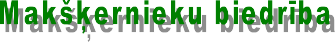 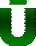 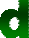 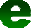 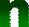 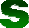 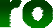 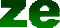 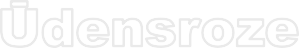 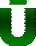 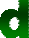 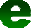 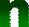 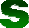 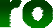 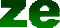 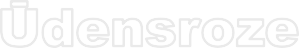 JAUNĀ MAKŠĶERNIEKA GADA BEZMAKSAS LICENCE -KARTEJAUNĀ MAKŠĶERNIEKA GADA BEZMAKSAS LICENCE -KARTE 	(vārds, uzvārds)	 	(vārds, uzvārds)	 	(vārds, uzvārds)	 	(vārds, uzvārds)	(dzīves vieta)(dzīves vieta) Licence derīga no 20___gada___._________līdz 20__.gada 31.decembrimIzsniegšanas vieta______________________ Licence derīga no 20___gada___._________līdz 20__.gada 31.decembrimIzsniegšanas vieta______________________Saņēmēja parakstsSaņēmēja parakstsm.b.,,Ūdensroze’’ valdes priekšsēdētājs,parakstsm.b.,,Ūdensroze’’ valdes priekšsēdētājs,parakstsLICENCI-KARTI nav tiesības nodot lietošanā citām personām!LICENCI-KARTI nav tiesības nodot lietošanā citām personām!LICENCI-KARTI nav tiesības nodot lietošanā citām personām!LICENCI-KARTI nav tiesības nodot lietošanā citām personām!Šī licence - karte dod tiesības tās īpašniekam makšķerēt (izņemot taimiņus un lašus) Salacas upē, posmā Salaca II Alojas novada pašvaldības teritorijā, stingri ievērojot MK noteikumos Nr.800 un nolikumā “Nolikums par licencēto makšķerēšanu Salacas upes posmā (Posms Salaca II) Alojas novada administratīvajā teritorijā” noteikto loma lielumu un citas prasības.Par novērotajiem pārkāpumiem lūgums zvanīt pa tālruni: VVD inspektoram 29283994MB ,,Ūdensroze,, pārstāvim 29354164Šī licence - karte dod tiesības tās īpašniekam makšķerēt (izņemot taimiņus un lašus) Salacas upē, posmā Salaca II Alojas novada pašvaldības teritorijā, stingri ievērojot MK noteikumos Nr.800 un nolikumā “Nolikums par licencēto makšķerēšanu Salacas upes posmā (Posms Salaca II) Alojas novada administratīvajā teritorijā” noteikto loma lielumu un citas prasības.Par novērotajiem pārkāpumiem lūgums zvanīt pa tālruni: VVD inspektoram 29283994MB ,,Ūdensroze,, pārstāvim 29354164Šī licence - karte dod tiesības tās īpašniekam makšķerēt (izņemot taimiņus un lašus) Salacas upē, posmā Salaca II Alojas novada pašvaldības teritorijā, stingri ievērojot MK noteikumos Nr.800 un nolikumā “Nolikums par licencēto makšķerēšanu Salacas upes posmā (Posms Salaca II) Alojas novada administratīvajā teritorijā” noteikto loma lielumu un citas prasības.Par novērotajiem pārkāpumiem lūgums zvanīt pa tālruni: VVD inspektoram 29283994MB ,,Ūdensroze,, pārstāvim 29354164Šī licence - karte dod tiesības tās īpašniekam makšķerēt (izņemot taimiņus un lašus) Salacas upē, posmā Salaca II Alojas novada pašvaldības teritorijā, stingri ievērojot MK noteikumos Nr.800 un nolikumā “Nolikums par licencēto makšķerēšanu Salacas upes posmā (Posms Salaca II) Alojas novada administratīvajā teritorijā” noteikto loma lielumu un citas prasības.Par novērotajiem pārkāpumiem lūgums zvanīt pa tālruni: VVD inspektoram 29283994MB ,,Ūdensroze,, pārstāvim 29354164DatumsZivju sugaSkaitsSvarsPiezīmes